Curriculum Overview for H&SCYear 10Half Term 3: Supporting individuals through life events – RO33 Substantive Knowledge:3 expected and unexpected life events 5 impacts that life events have on individuals3 sources of supportDisciplinary Knowledge:Explanation of the impacts of the life eventExplanation of the needs of the individual, based on the impacts of the life eventComprehensive information, based on research, provided about the support available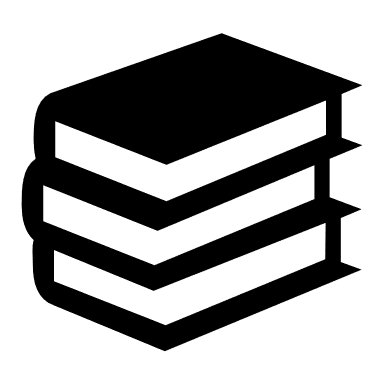 Opportunities for jump in reading for articles/source material.Skim reading source material to look for key phrases/wordsUnpicking root words in questions & articles within lessons to aid understanding.Re-reading coursework for understanding and assessmentHalf Term 3: Supporting individuals through life events – RO33 Substantive Knowledge:3 expected and unexpected life events 5 impacts that life events have on individuals3 sources of supportDisciplinary Knowledge:Explanation of the impacts of the life eventExplanation of the needs of the individual, based on the impacts of the life eventComprehensive information, based on research, provided about the support available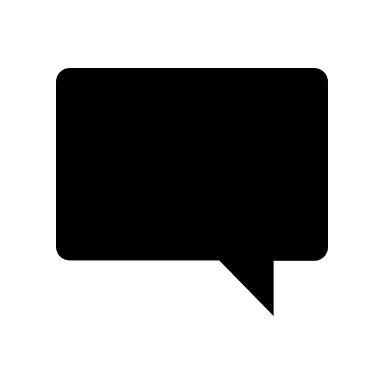 Expected Life EventUnexpected Life EventPhysical EventRelationship ChangesLife CircumstancesFormalInformalCharitiesHalf Term 3: Supporting individuals through life events – RO33 Substantive Knowledge:3 expected and unexpected life events 5 impacts that life events have on individuals3 sources of supportDisciplinary Knowledge:Explanation of the impacts of the life eventExplanation of the needs of the individual, based on the impacts of the life eventComprehensive information, based on research, provided about the support available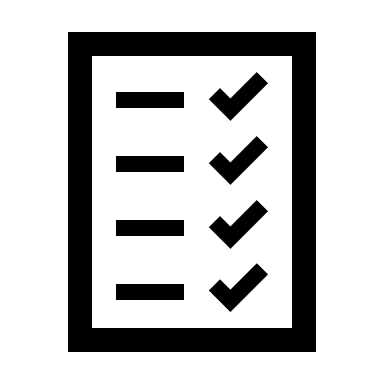 CourseworkHalf Term 3: Supporting individuals through life events – RO33 Substantive Knowledge:3 expected and unexpected life events 5 impacts that life events have on individuals3 sources of supportDisciplinary Knowledge:Explanation of the impacts of the life eventExplanation of the needs of the individual, based on the impacts of the life eventComprehensive information, based on research, provided about the support available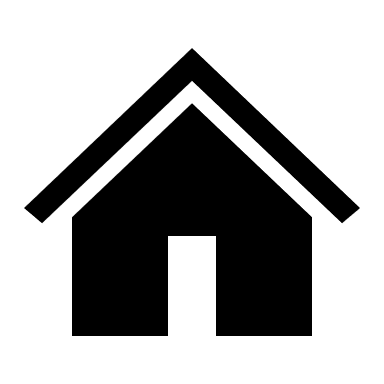 Coursework finishing tasksHalf Term 4: Supporting individuals through life events – RO33Substantive Knowledge:Role of practitioners in providing supportRole of informal care givers providing support6 ways the practitioners meet individual needsDisciplinary Knowledge:Justification of how support will meet the needs of the individualEffective application of the person-centred values in recommending personalise supportOpportunities for jump in reading for articles/source material.Skim reading source material to look for key phrases/wordsUnpicking root words in questions & articles within lessons to aid understanding.Re-reading coursework for understanding and assessmentHalf Term 4: Supporting individuals through life events – RO33Substantive Knowledge:Role of practitioners in providing supportRole of informal care givers providing support6 ways the practitioners meet individual needsDisciplinary Knowledge:Justification of how support will meet the needs of the individualEffective application of the person-centred values in recommending personalise supportPractitionerIndividual NeedsFamilyFriendsReligion/CultureCoordinated Care & TreatmentChoicePerson Centred ValuesHalf Term 4: Supporting individuals through life events – RO33Substantive Knowledge:Role of practitioners in providing supportRole of informal care givers providing support6 ways the practitioners meet individual needsDisciplinary Knowledge:Justification of how support will meet the needs of the individualEffective application of the person-centred values in recommending personalise supportCourseworkHalf Term 4: Supporting individuals through life events – RO33Substantive Knowledge:Role of practitioners in providing supportRole of informal care givers providing support6 ways the practitioners meet individual needsDisciplinary Knowledge:Justification of how support will meet the needs of the individualEffective application of the person-centred values in recommending personalise supportCoursework finishing tasks